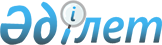 О мерах по реализации Закона Республики Казахстан от 10 января 2018 года "О Фонде компенсации потерпевшим"Распоряжение Премьер-Министра Республики Казахстан от 31 января 2018 года № 12-р
      1. Утвердить прилагаемый перечень правовых актов, принятие которых необходимо в целях реализации Закона Республики Казахстан от 10 января 2018 года "О Фонде компенсации потерпевшим" (далее - перечень).
      2. Государственным органам Республики Казахстан принять соответствующие ведомственные правовые акты согласно перечню и проинформировать Правительство Республики Казахстан о принятых мерах. Перечень
правовых актов, принятие которых необходимо в целях реализации Закона Республики Казахстан от 10 января 2018 года "О Фонде компенсации потерпевшим" 
      Примечание: расшифровка аббревиатур:
       ГП - Генеральная прокуратура Республики Казахстан
       КНБ - Комитет национальной безопасности Республики Казахстан
       АДГСПК - Агентство Республики Казахстан по делам государственной службы и
       противодействию коррупции
       МО - Министерство обороны Республики Казахстан
       МВД - Министерство внутренних дел Республики Казахстан
       МФ - Министерство финансов Республики Казахстан
					© 2012. РГП на ПХВ «Институт законодательства и правовой информации Республики Казахстан» Министерства юстиции Республики Казахстан
				
      Премьер-Министр 

Б. Сагинтаев
Утвержден
распоряжением Премьер-Министра
Республики Казахстан
от 31 января 2018 года № 12-р
№

п/п

Наименование правового акта

Форма

акта

Государственный орган, ответственный за исполнение

Срок

исполнения

Лицо, ответственное за качество, своевременность разработки и принятие правовых актов

1
Об утверждении Правил возврата необоснованно выплаченной компенсации
совместный

приказ
ГП (по согласованию, созыв), КНБ (по согласованию), АДГСПК (по согласованию), МВД, МО, МФ
март 2018 года
Ахметжанов М.М.
2
Об утверждении формы централизованного реестра получателей компенсации и порядка его представления
приказ
МФ
март 2018 года
Шолпанкулов Б.Ш.